КлючиВсероссийская олимпиада по технологии Муниципальный   этапНоминация «Культура дома и декоративно-прикладное творчество» 9 класс(Тестовые задания 1-24 оцениваются в 1 балл, задание 25 — в 11 баллов)Ответ: техника.а) положить их в посуду с холодной водой и варить на умеренном огне. 3. Ответ: 1 - Д, 2 - В, 3 - Б, 4 - Е, 5 - А, 6 - Г.Ответ: солянка.в) белки преждевременно не свернулись и не образовали большую пену.Ответ: Грузияа) лимон, е) шиповник.г) из плодов.Ответ: 1) кромка, 2) основа, 3) уток.6) осыпаемость.в) синтетические.12. Ответ: 1 - В, 2 - А, 3 - Д, 4 - Б, 5 - Е, 6 - Г.а) Сг.Ответ: заметать.15. Ответ: 1 - Г, 2 - В, 3 - Б, 4 - А.Ответ: моделирование, дизайн, силуэт, проектирование, лекало, конструирование.Ответ:  разутюживание.Ответ: 1 - стачивание боковых и плечевых швов, втачивание рукава; 2 — обработка низа блузки;3 — настрачивание этикетки; 4 — обметывание срезов;5 — пришивание пуговиц; 6 — обметывание петель.Ответ: туника.Ответ: Искусство соединения небольших разноцветных кvсочков ткани (лоскvгов) в единое целое путем их сшивания называется лоскvтным шитьем (пэчворк).6) декоративное;Ответ: Спрос - это желание и возможность потребителя купить товар или услугу в определенном месте и в определенное время.Ответ:  электромагнитные.Ответ считается правильным, если участник назвал хотя бы три профессии: ткач, швея, дизайнер одежды, портной, кулинар, повар, пекарь, кондитер и пр.Творческое  задание.Детали кроя1 — Переднее полотнище — 2 детали 2 — Заднее полотнище — 1 деталь3 — Передняя часть пояса — 4 детали 4 — Задняя часть пояса — 2 детали5 — Накладной карман — 2 деталиЭскиз модели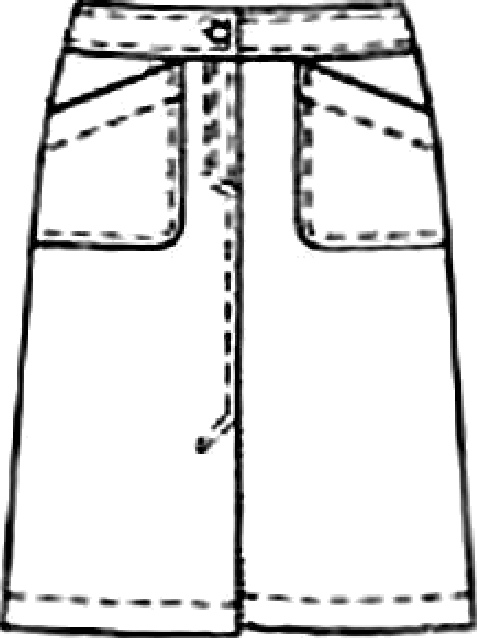 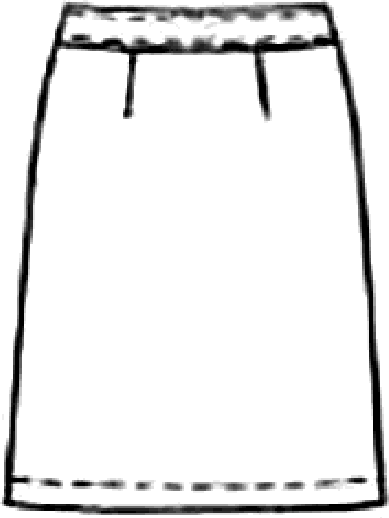 Описание внешнего вида изделияНаименование изделия юбка	 Характеристика ткани держащие форму юбочные ткани, может быть джинсовая ткань Силуэт юбка слегка расширена книзуОписание деталей: переднее полотнище юбки со швом посередине, внизv шва — щлица, вдоль шва отделочная строчка, накладные карманы со скошенным верхним краем и закругленным нижним краем. Заднее полотнище с двумя вытачками. Верхний срез обработан фигурным притачным поясом. Застежка на молнию, расположенную в переднем среднем шве. На поясе петля и пwовица.Названия и количество деталей кроя — 3 балла Эскиз модели — 3 балла.Описание  внешнего вида модели — 5 баллов